Date: Dec 15, 2017In your journal record the following:ART FOUNDATIONS ENTRY #37 ART THINK:  Use your creativity and come up with a title for the art work below by Sandy Skoglund.Announcements/Reminders:    Creative Creature drawing is due next time.Today’s Objective:  Student presentationsWork on Creative Creature assignment.Homework: Imagine you are one of Santa’s elves and you have been asked to create a new type of toy for children that does NOT use electricity or batteries.  Draw a picture of what your toy would look like.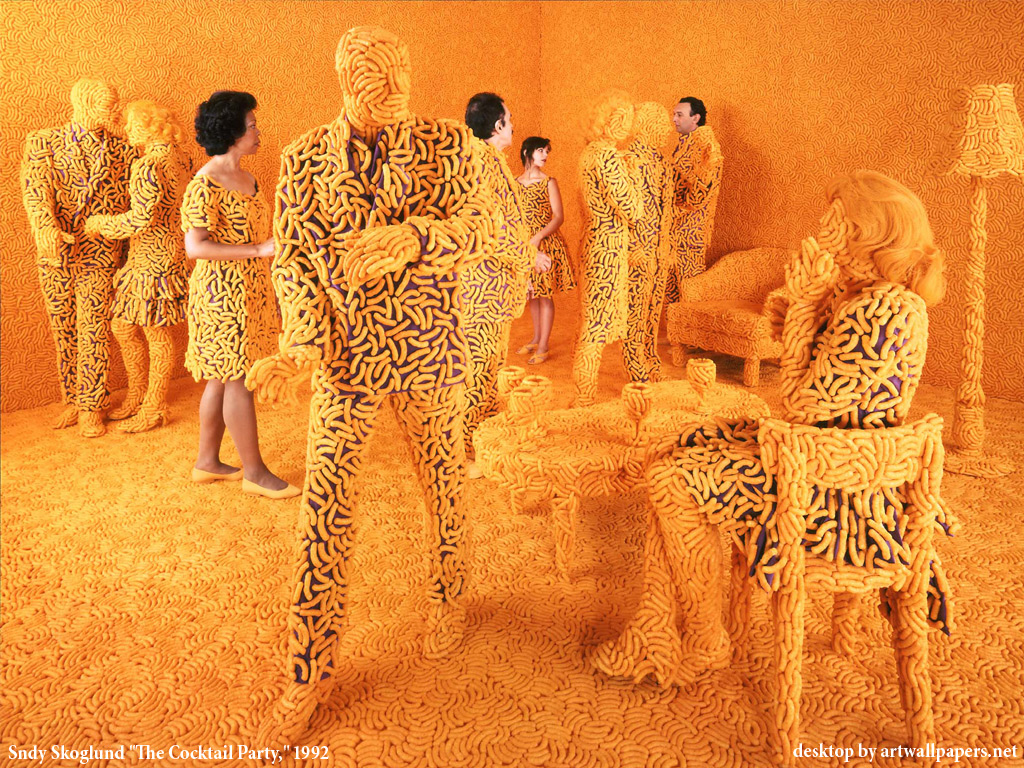 